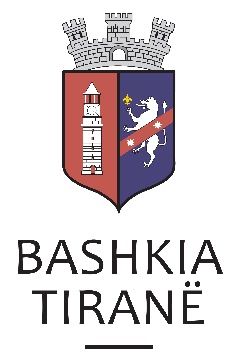 Agjencia e Parqeve dhe RekreacionitNr prot.____,                                                                                                 Datë____/____2016Drejtuar:  Agjencisë së Prokurimit Publik, Tiranë	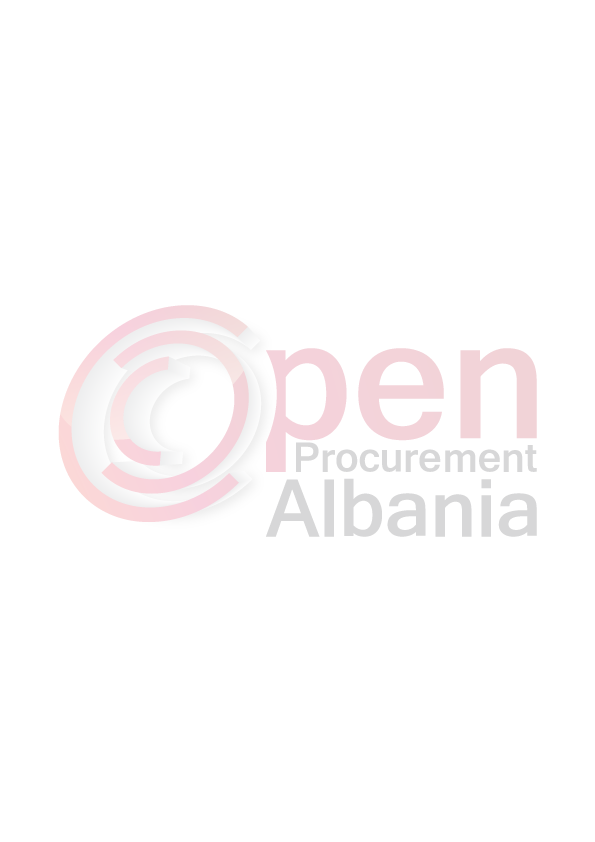 Lënda:      Njoftim i Shkurtuar i KontratësAutoriteti Kontraktor: Agjencia e Parqeve dhe Rekreacionit, Tiranë, Rruga “5 Maji”, Tel 04 222 3231Lloji i proçedurës së prokurimit:  Kërkesë për PropozimObjekti i Kontratës:  “Blerje elektropompa, pompa (cetrifugale, zhytëse, spërkatëse)”Fondi Limit:  2 500 000 (dy milion e pesëqind mijë) lekë Pa TVSH.Burimi i financimit: Bashkia e Tiranës.Afati i lëvrimit: 10 (dhjetë) ditë nga data e nënshkrimit të kontratësData dhe ora e zhvillimit të tenderit: 03.05.2016, ora 10:00Vendi i dorëzimit të ofertave: Prokurim elektronik në website-in zyrtar të Agjensisë së Prokurimit Publik: http://www.app.gov.al/Afati i fundit i dorëzimit të ofertave:   03.05.2016, ora 10:00Dokumentat e tenderit mund të tërhiqen në rrugë elektronike nga adresa zyrtare e APP - së (www.app.gov.al).TITULLARI I AUTORITETIT KONTRAKTORBlendi GONXHJAKonceptoi:  Njësia e  Prokurimit                                                                                                                              E.Bora, A.Pogaj, G.VuksanajKopje 3 (tre)                                                                                                                                                         